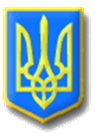 ЛИТОВЕЗЬКА СІЛЬСЬКА РАДАВОЛОДИМИРСЬКОГО РАЙОНУ ВОЛИНСЬКОЇ ОБЛАСТІ Тридцять перша  сесія  восьмого скликанняР І Ш Е Н Н ЯВід   30  березня 2023 року                с. Литовеж                                 № 31/5Про звіт старости  Заболотцівськогостаростинського округу за 2022 рік            Відповідно до ст. 26 ст. 541 Закону України «Про місцеве самоврядування в Україні»,   «Положенням  про старост Литовезької сільської ради», затвердженого рішенням № 4/5 від 23 грудня 2020 року, заслухавши звіт старости Заболотцівського старостинського округу Цибуховського Олександра Дмитровича, враховуючи рекомендації постійної комісії з питань освіти, фізичного виховання, культури, охорони здоров’я, соціальної політики, регламенту та депутатської етики, Литовезька сільська радаВИРІШИЛА :1.Звіт старости Заболотцівського старостинського округу Цибуховського Олександра Дмитровича  взяти до відома (додається).2. Роботу старости Заболотцівського старостинського округу Цибуховського Олександра Дмитровича   за  2022 рік визнати задовільно.3. Контроль за виконанням рішення покласти на постійну комісію з питань освіти, фізичного виховання, культури, охорони здоров’я, соціальної політики, регламенту та депутатської етики.Сільський голова 					                Олена КАСЯНЧУК